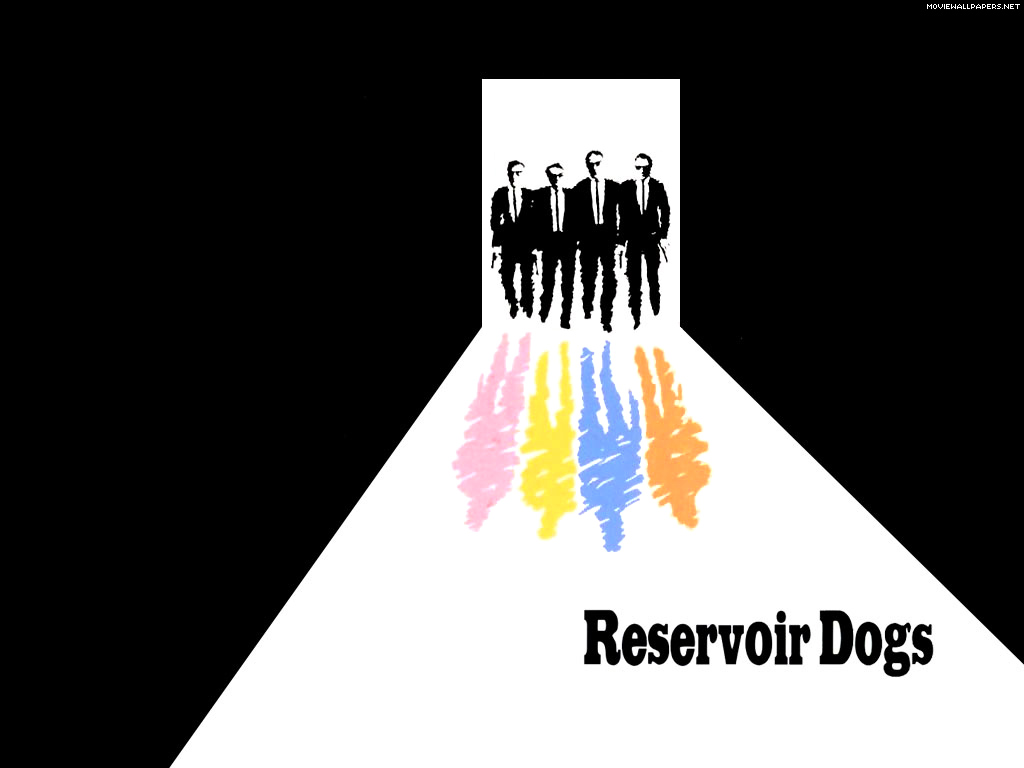 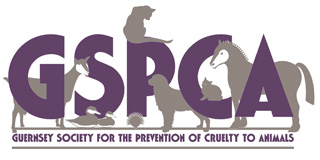                                    Sponsored Walk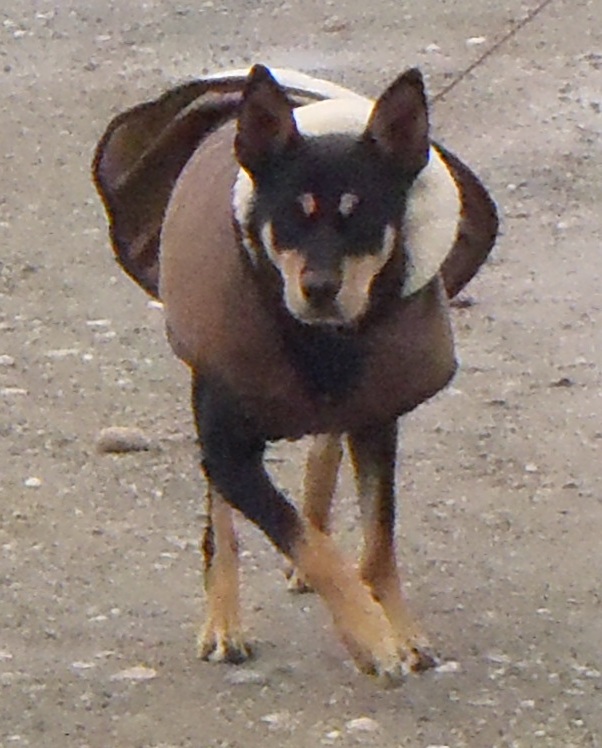 Produced by ’s Sponsored EventsDirected by Steve ByrneSunday 22nd September 2013 at 10.00am Meeting in Reservoir Rue des Annevilles Car ParkFinishing in Reservoir Rue a L’Or Car ParkCertificates for all Walkers & Their Dogs Sponsorship forms can be downloaded from GSPCA website or collected from the GSPCA reception.www.gspca.org.gg